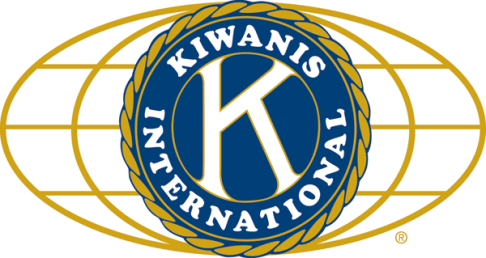 	LUNCH: Fancy chicken, veggie lasagna, mixed veggies, salad, cakes.   	.		SONG: Waltzing Mathilda, led by Roger S 	Invocation: Max.ANNOUNCEMENTS, EVENTS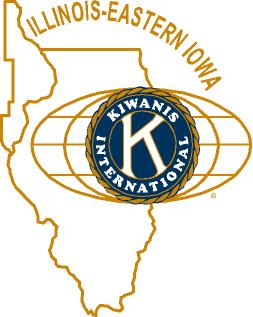 	and OPPORTUNITITESNext Interclub: Wednesday, May 9 at 4pm at Opportunity House Conference Room, 357 N. California St., SycamoreSt Paul’s Lobster Boil time from St. Paul’s.  May 19, 10am – 2pmTony Chulick reminded us about May 3rd, DeKalb County Day of Giving! Also that the Youth Services Committee donated $500 to the Family Service Agcy’s ‘Walk Against Child Abuse’. You can also participate in the walk at the Syc High School, 9am gathering – 10am walk this Saturday!Betty Hampa clarified that we will have a tour of the new jail in Sycamore on May 16th – Don’t want to miss that meeting!Team Beanzie announced that a full-page Beanzie ad is adorning the back of the DeKalb Park District’s catalog. The big day is July 15.  Save the date!Dawn Littlefield gave a heads up on the United Way’s “Get Smart About Money” program this Friday at 8:30. Check their web page for details.Colleen Bredeson has a community service opportunity for those wanting something to do as a project. Helping the Red Cross with their ‘Sound Alarm, Save a Life’ smoke detector distribution. Contact Colleen for details. Event on the 28th, 8:30am start.Talent Show recap: “We did good,” according to Ken.  With 2 checks still outstanding, we’re going to beat last year, clearing about $4000.  We had 327 tickets sold this year versus 500ish tickets last year.  See Sue D. to be sure you’ve got your hours properly recorded.  Shannon (Faranda’s) invited us all to Friday night dinner.  Menus and 10% coupons were on the tables.Jan B has returned!Terry Hannon (Forest Preserve) sends his thanks for Pathway Cleanup efforts.  11 Kiwanians and 2 guests participated.   	    PROGRAM          Our own Mary McGinn spilled some secrets about a lab at NIU, keeping our long tradition of not keeping secrets.  It’s a cadaver-based anatomy lab, located at 128 Anderson Hall.  The room is mirrored, as an alert system for vampires posing as cadavers.  They get about 15 cadavers a year, generally aged 65-85 years, but they now have a 93-year old man and a 99-year old woman (who Mary thinks has better legs than her).  Cadavers are embalmed at a local funeral home, and then embalmed again at NIU.  Bodies are prosected (rather than dissected), which leaves the body parts partially attached, so students get a better feel of the anatomy.  They’ve got some interesting cadavers, including one who’s insides were a mirror image of the usual arrangement. Kinesiology, biomedical engineering, biology, and pre-professional (medical/dental/physical therapy) students take classes that use the lab. There are also outreach programs, such as for high school students and STEMfest.  The cadaver lab is always looking for donations, so why not give them a call? Or just visit them online athttp://niu.edu/biology/campus-experiences/facilities/anatomy-lab.shtml. Their motto is “At NIU, we use our brains.”Quote for the DayDeath. It doesn't have to be boring.Mary Roach, Stiff: The Curious Lives of Human CadaversHeard Around the Tables:  A certain Kiwanian has admitted to watching Gunsmoke during his honeymoon.  Extra credit if you can guess who (people at Jack Goodrich’s table not eligible).UPCOMING PROGRAMS: (Why not invite a guest? – that could also mean a prospective member!)	May 	  2	Board Meeting			@ the Lincoln Inn	May	  9	Advanced Care at Kish Hospital	Martha Brunell	May	16	FIELD TRIP – County Jail		Meet at Legislative Center	May	23	Bugles Across America		Alex Wilson	May 	30	5th Wednesday			Committee dayToday’s Attendance:					April Birthdays –   April 9 - Jack Goodrich       April 13 – Peter Lawes  32Kish Kiwanians   1Guests: Mary’s friend Claudia  0K Family:  0Outside Speaker:33TOTAL 